Задание на 11.11.21.После изучения данного   материала знать:1. Процесс разборки и сборки генераторов, проверку технического состояния.2. Сделать краткий конспект.3. Ответить на контрольные вопросы   4. Сделать скриншот и отправить на эл. почту: a_makarov61@mail.ruЛабораторная работа № 4.Проверка технического состояния генераторной установкиЦель занятия: изучить практически устройство автомобильногогенератора переменного тока и реле регуляторов, ознакомиться с приемами разборки и сборки генератораОборудование и инструмент: двигатель, укомплектованный генерато-ром, генератор в разрезе, комплект деталей генератора, контактно-вибрационный, контактно-транзисторный и бесконтактный реле-регуляторы, плакат «Генератор и реле-регуляторы», набор гаечных ключей, монтажная лопатка, отвертки, лабораторный практикум.Теоретический	блок.	Генератор	предназначен	для	выработки электрического	тока,      необходимого      для	питания      всех      приборов электрооборудования автомобиля, а также для заряда аккумуляторной батареи. На автомобилях применяются трехфазные генераторы переменного тока с вращающейся обмоткой возбуждения.Автомобильный генератор состоит из ротора (включающего вал с шариковыми подшипниками, обмотку возбуждения и клювообразные полюсы), щеток и контактных колец (посредством которых постоянный ток подается к обмотке возбуждения), статора с трехфазной обмоткой (выполненной в виде отдельных катушек, насаженных на зубцы статора), передней и задней крышек генератора, стяжных болтов (соединяющих в единый корпус статор и крышки), выпрямительного блока (установленногона задней крышке), вентилятора (предназначенного для охлаждения обмоток) и шкива привода генератора (установленных на выступающем конце вала ротора).Реле-регулятор предназначен для поддержания в сети постоянного на-пряжения, вырабатываемого генератором, независимо от частоты вращения коленчатого вала двигателя и для защиты генератора от перегрузок.Реле-регулятор	состоит	из	следующих	приборов:	регулятор напряжения; реле обратного тока; ограничитель тока.Регулятор напряжения поддерживает заданное напряжение генератора независимо от изменения частоты вращения вала, нагрузки генератора и изменения температуры. Реле обратного тока включает генератор в систему электрооборудования, когда его напряжение выше, чем напряжение АКБ, и отключает, когда его напряжение ниже напряжения АКБ. Ограничитель тока предназначен для защиты генератора от перегрузки (при коротком замыкании, разряженной АКБ и т.п.).Существует	4	типа	реле-регуляторов:	контактно-вибрационные; контактно-транзисторные; бесконтактные транзисторные; интегральные.В настоящее время все большее распространение получают бесконтакт-ные (транзисторные и интегральные) реле-регуляторы. В современных генераторах,	обладающих	свойством	самоограничения	и	имеющих кремниевые выпрямители, из конструкции исключены ограничители тока и реле обратного тока. Регуляторы напряжения современных генераторов имеют в конструкции только регулятор напряжения.Бесконтактные реле-регуляторы состоят из измерительного и регули-рующего устройств.Подготовить конспект и перейти к выполнению практической части лабораторно – практической работы.Порядок выполнения работы:Задание для отчета1. Обозначьте в соответствии с нумерацией (1-14) детали генератора (рис..1).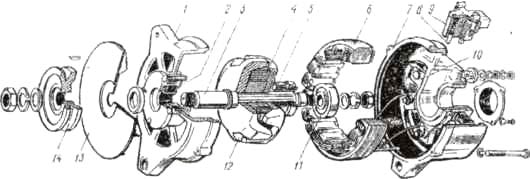 Рис.1. Генератор переменного тока:1 – ______________;	2 – ______________;	3 – ______________; 4 – ______________;	5 – ______________;	6 – ______________; 7 – ______________;	8 – ______________;	9 – ______________; 10 – _____________;	11 – _____________;	12 – _____________; 13 – _____________;	14 – _____________.Письменно ответьте на следующие контрольные вопросы. 1. Перечислите детали генератора:2. Опишите устройство ротора генератора: 3. Опишите устройство статора генератора:4. Опишите устройство выпрямительного блока генератора: 5. Опишите устройство токоподводящих щеток генератора:ОперацияТехнология выполненияИнструмент1. Снятие генератора с двигателя.1.1.	Отпустить	болт	крепления генератора к дуговому кронштейну.1.2. Ослабить натяжение ремня привода генератора.1.3. Снять ремень привода генератора. 1.4. Отвернуть болты крепления генера-тора к кронштейнам блока цилиндров. 1.5. Снять генератор с двигателя.2. Изучение устройства генератора.2.1. Используя плакат, генератор и гене-ратор в разрезе, изучить его общее уст-ройство.2.2.	Записать	перечень	деталей генератора 2.3. Изучить и описать устройство ротора . 2.4. Изучить и описать устройство статора. 2.5. Изучить и описать устройство вы-прямительного блока .2.6. Изучить и описать устройство токо-подводящих щеток 3. Установка генератора на двигатель.Выполнить сборочные операции, обрат-ные операциям 1.5, 1.4, 1.3, 1.2, 1.1.